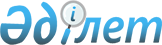 Об объектах и видах общественных работ для использования труда осужденных, привлеченных к общественным работам
					
			Утративший силу
			
			
		
					Постановление акимата города Балхаша Карагандинской области от 15 декабря 2009 года N 49/03. Зарегистрировано Управлением юстиции города Балхаша Карагандинской области 25 января 2010 года N 8-4-166. Утратило силу постановлением акимата города Балхаша Карагандинской области от 12 февраля 2015 года N 06/01      Сноска. Утратило силу постановлением акимата города Балхаша Карагандинской области от 12.02.2015 N 06/01.

      На основании Уголовного кодекса Республики Казахстан от 16 июля 1997 года, Уголовно-исполнительного кодекса Республики Казахстан от 13 декабря 1997 года, Законом Республики Казахстан "О местном государственном управлении и самоуправлении в Республике Казахстан" от 23 января 2001 года, акимат города Балхаша ПОСТАНОВЛЯЕТ:



      1. Определить объекты и виды общественных работ для использования труда осужденных, привлеченных к общественным работам согласно приложению.



      2. Рекомендовать руководителям предприятий, организаций, учреждений, указанных в приложении, принять меры по созданию рабочих мест для использования труда осужденных, привлеченных к общественным работам.



      3. Контроль за исполнением настоящего постановления возложить на заместителя акима города Балхаша Тукбаеву Людмилу Мурзахметовну.



      4. Настоящее постановление вводится в действие по истечению десяти календарных дней со дня его первого официального опубликования.      Исполняющий обязанности

      акима города Балхаша                       Ж. Нысангалиев      СОГЛАСОВАНО      Начальник Управления Комитета

      уголовно-исполнительной

      системы по Карагандинской области

      К. Шотаев

Утвержден постановлением

акимата города Балхаша N 49/03

от 15 декабря 2009 года 

Объекты и виды общественных работ для использования труда осужденных, привлеченных к общественным работам
					© 2012. РГП на ПХВ «Институт законодательства и правовой информации Республики Казахстан» Министерства юстиции Республики Казахстан
				№Объекты общественных работВиды общественных работ1.Коммунальное государственное предприятие "Балхаш Су"Ремонтные работы водопроводов, канализации2.Коммунальное государственное предприятие "Городское коммунальное хозяйство"Благоустройство города3.Товарищество с ограниченной ответственностью "Балхаш Универсал"Благоустройство города4.Коммунальное государственное предприятие "Су Жылу Транс"Землекопные работы